VLPRA SoccerWinter 7v7 Coed-Middle and high school Boys/Girls leagues10 players per team $500 per team Nov through 2nd week Jan. Games 2x per week and End of season tournament. Teams practice on their own.  All teams must have a team manager. They must be 18 years or older and are responsible for team contact and conduct at games, and will need to complete the VLPRA background check. Instructions below:Go to www.vlpra.com: on the top center of the page choose the volunteer link.You will choose I want to volunteer, and on the next page select youth athletic coach at the bottom of the page.You will fill out a background information consent form, and a perspective volunteer consent form. 
This will bring you to a tell us about yourself page and on the bottom please include winter 7v7 under volunteer details for youth athletics and other in the drop down menu.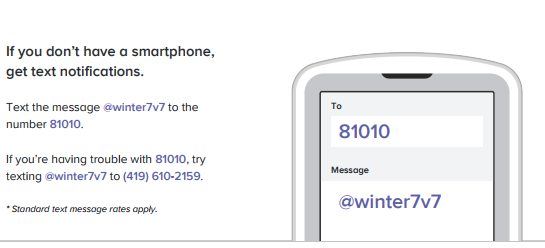 Sign up for reminders on remind 101Use the website:      http://vlpra7v7.weebly.com/November           7v7November           7v7November           7v7November           7v7November           7v7November           7v7303111236788919131415151617XXXXXXDecemberDecemberDecemberDecemberDecemberDecember272829293031456678111213131415JanuaryJanuaryJanuaryJanuaryJanuaryJanuary1234455891011 7v7Tourney11 7v7Tourney12 7v7Tourney12 7v7Tourney